財團法人罕見疾病基金會112年無障礙計程車乘車補助《核銷表》填寫日期：                                                           補助編號：檢附資料：□受款人存摺影本。□今年度實際搭乘無障礙計程車的照片兩張。□無障礙計程車乘車明細表、乘車收據。上述資料連同本核銷表，請於第1次核銷時(全年度最多分2次核銷)一同寄至：104台北市中山區長春路20號6樓 「罕見疾病基金會—病患服務組　收」。若有問題請洽：(02)2521-0717分機167張小姐。財團法人罕見疾病基金會112年無障礙計程車乘車補助《核銷表》財團法人罕見疾病基金會112年無障礙計程車乘車補助《核銷表》是否提供電子檔：□是，於     月    日已MAIL/LINE。 □否，黏貼於下表。《2023罕見疾病基金會無障礙計程車補助—乘車明細》※ 每趟最多補助1,000元，未附乘車收據將不予補助。病友姓名：                   																	補助編號：______________補助編號：______________病友姓名病友編號聯絡電話申請人關係搭乘概況※請填寫本年度的搭乘狀況一、當您預約無障礙計程車時，曾遇到哪些狀況？(可複選)(1)□車行電話打不進去   (2)□預約不到車(3)□沒有遇到任何困擾   (4)□其他：                 二、請問您常用哪種方式叫車？(可複選)(1)□透過車行電話預約   (2)□直接與司機聯絡（包含電話、Line）(3)□透過APP預約       (4)□其他：                 三、當您搭乘無障礙計程車時，曾遇到哪些狀況？(可複選)(1)□無                (2)□拒載            (3)□超收車資    (4)□等待太久          (5)□輪椅擺放不舒適  (6)□擔心交通費用  (7)□司機態度不佳      (8)□車輛品質不佳    (9) 其他：                      四、您所搭乘到的無障礙計程車收費方式為何？(可複選)(1)□按跳錶收費                     (2)□喊價（約每趟       元）(3)□跳錶再加價收費（加　   　元）  (4)□其他：   　　　        五、您認為無障礙計程車計費方式是否合理？(1)□是           (2)□否，原因：                        六、請您對搭乘無障礙計程車之整體感受：(1分為感受非常不佳；10分為感受極佳)    評分        分(滿分10分)七、基金會本項補助是否增加您搭乘無障礙計程車的意願？(1)□是           (2)□否，原因：                 八、若您有推薦給其他病友的友善司機，歡迎提供司機姓名、電話、車號。九、您有其他想說的話嗎？一、當您預約無障礙計程車時，曾遇到哪些狀況？(可複選)(1)□車行電話打不進去   (2)□預約不到車(3)□沒有遇到任何困擾   (4)□其他：                 二、請問您常用哪種方式叫車？(可複選)(1)□透過車行電話預約   (2)□直接與司機聯絡（包含電話、Line）(3)□透過APP預約       (4)□其他：                 三、當您搭乘無障礙計程車時，曾遇到哪些狀況？(可複選)(1)□無                (2)□拒載            (3)□超收車資    (4)□等待太久          (5)□輪椅擺放不舒適  (6)□擔心交通費用  (7)□司機態度不佳      (8)□車輛品質不佳    (9) 其他：                      四、您所搭乘到的無障礙計程車收費方式為何？(可複選)(1)□按跳錶收費                     (2)□喊價（約每趟       元）(3)□跳錶再加價收費（加　   　元）  (4)□其他：   　　　        五、您認為無障礙計程車計費方式是否合理？(1)□是           (2)□否，原因：                        六、請您對搭乘無障礙計程車之整體感受：(1分為感受非常不佳；10分為感受極佳)    評分        分(滿分10分)七、基金會本項補助是否增加您搭乘無障礙計程車的意願？(1)□是           (2)□否，原因：                 八、若您有推薦給其他病友的友善司機，歡迎提供司機姓名、電話、車號。九、您有其他想說的話嗎？一、當您預約無障礙計程車時，曾遇到哪些狀況？(可複選)(1)□車行電話打不進去   (2)□預約不到車(3)□沒有遇到任何困擾   (4)□其他：                 二、請問您常用哪種方式叫車？(可複選)(1)□透過車行電話預約   (2)□直接與司機聯絡（包含電話、Line）(3)□透過APP預約       (4)□其他：                 三、當您搭乘無障礙計程車時，曾遇到哪些狀況？(可複選)(1)□無                (2)□拒載            (3)□超收車資    (4)□等待太久          (5)□輪椅擺放不舒適  (6)□擔心交通費用  (7)□司機態度不佳      (8)□車輛品質不佳    (9) 其他：                      四、您所搭乘到的無障礙計程車收費方式為何？(可複選)(1)□按跳錶收費                     (2)□喊價（約每趟       元）(3)□跳錶再加價收費（加　   　元）  (4)□其他：   　　　        五、您認為無障礙計程車計費方式是否合理？(1)□是           (2)□否，原因：                        六、請您對搭乘無障礙計程車之整體感受：(1分為感受非常不佳；10分為感受極佳)    評分        分(滿分10分)七、基金會本項補助是否增加您搭乘無障礙計程車的意願？(1)□是           (2)□否，原因：                 八、若您有推薦給其他病友的友善司機，歡迎提供司機姓名、電話、車號。九、您有其他想說的話嗎？一、當您預約無障礙計程車時，曾遇到哪些狀況？(可複選)(1)□車行電話打不進去   (2)□預約不到車(3)□沒有遇到任何困擾   (4)□其他：                 二、請問您常用哪種方式叫車？(可複選)(1)□透過車行電話預約   (2)□直接與司機聯絡（包含電話、Line）(3)□透過APP預約       (4)□其他：                 三、當您搭乘無障礙計程車時，曾遇到哪些狀況？(可複選)(1)□無                (2)□拒載            (3)□超收車資    (4)□等待太久          (5)□輪椅擺放不舒適  (6)□擔心交通費用  (7)□司機態度不佳      (8)□車輛品質不佳    (9) 其他：                      四、您所搭乘到的無障礙計程車收費方式為何？(可複選)(1)□按跳錶收費                     (2)□喊價（約每趟       元）(3)□跳錶再加價收費（加　   　元）  (4)□其他：   　　　        五、您認為無障礙計程車計費方式是否合理？(1)□是           (2)□否，原因：                        六、請您對搭乘無障礙計程車之整體感受：(1分為感受非常不佳；10分為感受極佳)    評分        分(滿分10分)七、基金會本項補助是否增加您搭乘無障礙計程車的意願？(1)□是           (2)□否，原因：                 八、若您有推薦給其他病友的友善司機，歡迎提供司機姓名、電話、車號。九、您有其他想說的話嗎？一、當您預約無障礙計程車時，曾遇到哪些狀況？(可複選)(1)□車行電話打不進去   (2)□預約不到車(3)□沒有遇到任何困擾   (4)□其他：                 二、請問您常用哪種方式叫車？(可複選)(1)□透過車行電話預約   (2)□直接與司機聯絡（包含電話、Line）(3)□透過APP預約       (4)□其他：                 三、當您搭乘無障礙計程車時，曾遇到哪些狀況？(可複選)(1)□無                (2)□拒載            (3)□超收車資    (4)□等待太久          (5)□輪椅擺放不舒適  (6)□擔心交通費用  (7)□司機態度不佳      (8)□車輛品質不佳    (9) 其他：                      四、您所搭乘到的無障礙計程車收費方式為何？(可複選)(1)□按跳錶收費                     (2)□喊價（約每趟       元）(3)□跳錶再加價收費（加　   　元）  (4)□其他：   　　　        五、您認為無障礙計程車計費方式是否合理？(1)□是           (2)□否，原因：                        六、請您對搭乘無障礙計程車之整體感受：(1分為感受非常不佳；10分為感受極佳)    評分        分(滿分10分)七、基金會本項補助是否增加您搭乘無障礙計程車的意願？(1)□是           (2)□否，原因：                 八、若您有推薦給其他病友的友善司機，歡迎提供司機姓名、電話、車號。九、您有其他想說的話嗎？公開徵信根據《財團法人法》第25條第三項第二款規定，財團法人應主動公開前一年度之接受補助、捐贈名單清冊及支付獎助、捐贈名單清冊，且僅公開其補助、捐贈者及受獎助、捐贈者之姓名或名稱及補（獎）助、捐贈金額。但補助、捐贈者或受獎助、捐贈者事先以書面表示反對者，不公開之。本人 □同意 □不同意 以受補助個案之名稱公開徵信。簽署人：(親筆簽名)              與個案關係：     根據《財團法人法》第25條第三項第二款規定，財團法人應主動公開前一年度之接受補助、捐贈名單清冊及支付獎助、捐贈名單清冊，且僅公開其補助、捐贈者及受獎助、捐贈者之姓名或名稱及補（獎）助、捐贈金額。但補助、捐贈者或受獎助、捐贈者事先以書面表示反對者，不公開之。本人 □同意 □不同意 以受補助個案之名稱公開徵信。簽署人：(親筆簽名)              與個案關係：     根據《財團法人法》第25條第三項第二款規定，財團法人應主動公開前一年度之接受補助、捐贈名單清冊及支付獎助、捐贈名單清冊，且僅公開其補助、捐贈者及受獎助、捐贈者之姓名或名稱及補（獎）助、捐贈金額。但補助、捐贈者或受獎助、捐贈者事先以書面表示反對者，不公開之。本人 □同意 □不同意 以受補助個案之名稱公開徵信。簽署人：(親筆簽名)              與個案關係：     根據《財團法人法》第25條第三項第二款規定，財團法人應主動公開前一年度之接受補助、捐贈名單清冊及支付獎助、捐贈名單清冊，且僅公開其補助、捐贈者及受獎助、捐贈者之姓名或名稱及補（獎）助、捐贈金額。但補助、捐贈者或受獎助、捐贈者事先以書面表示反對者，不公開之。本人 □同意 □不同意 以受補助個案之名稱公開徵信。簽署人：(親筆簽名)              與個案關係：     根據《財團法人法》第25條第三項第二款規定，財團法人應主動公開前一年度之接受補助、捐贈名單清冊及支付獎助、捐贈名單清冊，且僅公開其補助、捐贈者及受獎助、捐贈者之姓名或名稱及補（獎）助、捐贈金額。但補助、捐贈者或受獎助、捐贈者事先以書面表示反對者，不公開之。本人 □同意 □不同意 以受補助個案之名稱公開徵信。簽署人：(親筆簽名)              與個案關係：     第1次本會審核(申請人請勿填寫)承辦人評估：□核其實際搭乘無障礙計程車，予以補助。□其他補充說明：評估結果：□核予撥付，金額　　　　　　　元，尚餘　　　　　　　元。承辦人評估：□核其實際搭乘無障礙計程車，予以補助。□其他補充說明：評估結果：□核予撥付，金額　　　　　　　元，尚餘　　　　　　　元。承辦人評估：□核其實際搭乘無障礙計程車，予以補助。□其他補充說明：評估結果：□核予撥付，金額　　　　　　　元，尚餘　　　　　　　元。承辦人評估：□核其實際搭乘無障礙計程車，予以補助。□其他補充說明：評估結果：□核予撥付，金額　　　　　　　元，尚餘　　　　　　　元。承辦人評估：□核其實際搭乘無障礙計程車，予以補助。□其他補充說明：評估結果：□核予撥付，金額　　　　　　　元，尚餘　　　　　　　元。承辦人評估：□核其實際搭乘無障礙計程車，予以補助。□其他補充說明：評估結果：□核予撥付，金額　　　　　　　元，尚餘　　　　　　　元。第1次本會審核(申請人請勿填寫)承辦人部門主管會辦研企組第2次本會審核(申請人請勿填寫)承辦人評估：□核其實際搭乘無障礙計程車，予以補助。□其他補充說明：評估結果：□核予撥付，金額　　　　　　　元，總核銷金額　　　　　　　元。承辦人評估：□核其實際搭乘無障礙計程車，予以補助。□其他補充說明：評估結果：□核予撥付，金額　　　　　　　元，總核銷金額　　　　　　　元。承辦人評估：□核其實際搭乘無障礙計程車，予以補助。□其他補充說明：評估結果：□核予撥付，金額　　　　　　　元，總核銷金額　　　　　　　元。承辦人評估：□核其實際搭乘無障礙計程車，予以補助。□其他補充說明：評估結果：□核予撥付，金額　　　　　　　元，總核銷金額　　　　　　　元。承辦人評估：□核其實際搭乘無障礙計程車，予以補助。□其他補充說明：評估結果：□核予撥付，金額　　　　　　　元，總核銷金額　　　　　　　元。承辦人評估：□核其實際搭乘無障礙計程車，予以補助。□其他補充說明：評估結果：□核予撥付，金額　　　　　　　元，總核銷金額　　　　　　　元。第2次本會審核(申請人請勿填寫)承辦人部門主管會辦研企組【匯款帳號存摺影本】黏貼處病友本人帳戶優先，如非病友帳戶，請填受款人戶名以及與病友的關係【匯款帳號存摺影本】黏貼處病友本人帳戶優先，如非病友帳戶，請填受款人戶名以及與病友的關係【匯款帳號存摺影本】黏貼處病友本人帳戶優先，如非病友帳戶，請填受款人戶名以及與病友的關係【匯款帳號存摺影本】黏貼處病友本人帳戶優先，如非病友帳戶，請填受款人戶名以及與病友的關係【匯款帳號存摺影本】黏貼處病友本人帳戶優先，如非病友帳戶，請填受款人戶名以及與病友的關係【匯款帳號存摺影本】黏貼處病友本人帳戶優先，如非病友帳戶，請填受款人戶名以及與病友的關係戶名關係銀行/郵局名稱分行名稱銀行/郵局代碼帳號【2023年實際搭乘無障礙計程車照片①】黏貼處(請提供一張今年度實際搭乘無障礙計程車的照片，車內車外皆可，可請隨行者或司機協助拍攝)		注意事項：1.照片可直接黏貼或提供電子檔（二擇一）				   2.可直接Mail至ps02@tfrd.org.tw，並標明名字及申請無障礙					  計程車補助             		3.傳至無障礙計程車專用LINE帳號（https://lin.ee/pFIpsqs）                    或搜尋ID：@685rovtq，或掃QRC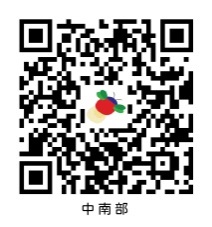 【2023年實際搭乘無障礙計程車照片①】黏貼處(請提供一張今年度實際搭乘無障礙計程車的照片，車內車外皆可，可請隨行者或司機協助拍攝)		注意事項：1.照片可直接黏貼或提供電子檔（二擇一）				   2.可直接Mail至ps02@tfrd.org.tw，並標明名字及申請無障礙					  計程車補助             		3.傳至無障礙計程車專用LINE帳號（https://lin.ee/pFIpsqs） 					  或搜尋ID：@685rovtq，或掃QRC日期金額車號起點迄點目的補助金額申請人勿填寫1就醫就學就業旅遊其他：___________(務必填寫)2就醫就學就業旅遊其他：___________(務必填寫)3就醫就學就業旅遊其他：___________(務必填寫)4就醫就學就業旅遊其他：___________(務必填寫)5就醫就學就業旅遊其他：___________(務必填寫)6就醫就學就業旅遊其他：___________(務必填寫)7就醫就學就業旅遊其他：___________(務必填寫)8就醫就學就業旅遊其他：___________(務必填寫)9就醫就學就業旅遊其他：___________(務必填寫)10就醫就學就業旅遊其他：___________(務必填寫)11就醫就學就業旅遊其他：___________(務必填寫)12就醫就學就業旅遊其他：___________(務必填寫)日期金額車號起點迄點目的補助金額申請人勿填寫13就醫就學就業旅遊其他：___________(務必填寫)14就醫就學就業旅遊其他：___________(務必填寫)15就醫就學就業旅遊其他：___________(務必填寫)16就醫就學就業旅遊其他：___________(務必填寫)17就醫就學就業旅遊其他：___________(務必填寫)18就醫就學就業旅遊其他：___________(務必填寫)19就醫就學就業旅遊其他：___________(務必填寫)20就醫就學就業旅遊其他：___________(務必填寫)21就醫就學就業旅遊其他：___________(務必填寫)22就醫就學就業旅遊其他：___________(務必填寫)23就醫就學就業旅遊其他：___________(務必填寫)24就醫就學就業旅遊其他：___________(務必填寫)25就醫就學就業旅遊其他：___________(務必填寫)